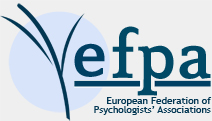 The Association of Greek Psychologiststo Dr. Vassiliki Boukouvala,President of the Greek Psychological Association 		Vasilissis Amalias Avenue 4210558 Athensvboukou@otenet.gr		Amsterdam, May 13 2015,Dear President, dear Vassa,On behalf of the EFPA Task Force on Human Rights I would like to thank you for your warm welcome. The great hospitality we received from the Association of Greek Psychologists was in the old Hellenic tradition about which I learned at school. The reception and the ambiance -Zeus looking down upon us-, contributed to the success of this meeting. We worked very well, had good discussions and at 5 pm the whole agenda had been worked through. Human Rights and Psychology is a tough subject and there is a lot at stake.We remember the wonderful dinner Friday night in the open Athenian air, this time in the lights from the Parthenon, under the wisdom of Pallas Athena. The weekend was like the Aristotelian search for the truth combined with Dionysos’ assumption of the fathomless depths of the human soul. We send you and the colleagues from the Greek Psychological Association our warm regards.Polli Hagenaars, Convenor Task Force on Human Rights